מכרז פומבי ממוכן עם בחינה דו שלבית מס'  5/2022לניהול 5 מאגדים (HRI, Liquid Biopsy  בשר מתורבת, זחל זבוב החיל השחור, TRUST AI)הרשות הלאומית לחדשנות טכנולוגית ("הרשות"), המופקדת על תחום המחקר והפיתוח בישראל, מעונינת בקבלת הצעות לניהול 5 מאגדים כמפורט במכרז, לרבות בהסכם המצורף לו, על נספחיהם.מהות ההתקשרות:ניהול 5 מאגדים כדלקמן, כמפורט במסמכי המכרז:תקופת ההתקשרות:  12 (שנים עשר) חודשים, ובהמשך לכך זכות ברירה לרשות להארכת ההתקשרות בעד 4 תקופות נוספות, בנות עד 12 חודשים כל אחת.תנאי סף יחודיים (פירוט במסמכי המכרז):ניסיון המציע:מנהל המאגד המוצע הוא בעל תואר אקדמי ראשון לפחות המוכר בישראל, בהנדסה, במדעי החיים או במדעים מדויקים.מנהל המאגד המוצע הוא בעל ניסיון קודם ומוכח בניהול פרויקטי מו"פ. יובהר, כי הפרויקט יכול להיות פרויקט שבו מספר שותפים מגופים שונים או יחידות שונות באותו ארגון; או, לחילופין - מנהל המאגד המוצע הוא בעל תואר שלישי בהנדסה, מדעים מדויקים או מדעי החיים, או לומד לקראת קבלת תואר שלישי כאמור.  מנהל המאגד המוצע הוא בעל ניסיון קודם ומוכח בפיתוח מוצר ו/או ניהול מו"פ עתיר ידע בתחום הפעילות של המאגד שביחס אליו מוגשת ההצעה; או, לחילופין – מנהל המאגד המוצע הוא בעל תואר שלישי בהנדסה, מדעים מדויקים או מדעי החיים, או לומד לקראת קבלת תואר שלישי כאמור, בתחום פעילות המאגד שביחס אליו מוגשת ההצעה. הליך המכרז:מסמכי המכרז מפורסמים באתר האינטרנט של הרשות, שכתובתו:    https://innovationisrael.org.il.שאלות הבהרה למכרז יש לשלוח בדואר אלקטרוני בלבד, לכתובת michrazim@innovationisrael.org.il . המועד האחרון להגשת שאלות הבהרה מטעם המציעים – 18/08/2022. הגשת ההצעות למכרז תיעשה באמצעות מערכת רמדורנט - מערכת להגשת הצעות במכרזים ממוכנים, באמצעות תיבת מכרזים אלקטרונית, המתופעלת ומתוחזקת על ידי חברת טופ רמדור מערכות מחשבים (1990) בע"מ. כל המעוניין להשתתף במכרז, נדרש להוריד את טופס מילוי הפרטים מאתר הרשות, תחת לשונית "מכרזים" בתחתית הדף, ולשלוח את הטופס המלא לתיבת הדוא"ל של אגף התפעול והרכש, בכתובת: michrazim@innovationisrael.org.il מומלץ להקדים ולהירשם כאמור, ולא להמתין לרגע האחרון לפני הגשת ההצעה.לאחר ביצוע האמור לעיל, המשתתף יקבל בדוא''ל, בהתאם לפרטים שמסר, זימון לרישום למערכת רמדורנט וכן הנחיות בנוגע להגשת הצעה למכרז באתר https://ramdor.net.המועד האחרון להגשת ההצעות – 12/09/2022 - בשעה 14:00. ועדת המכרזים של הרשות לא תדון בהצעות שלא תימצאנה בתיבת המכרזים (הגשה מקוונת) במועד זה, והתיבה תינעל.בכל מקרה של סתירה בין האמור במודעה זו לבין מסמכי המכרז, יגבר האמור במסמכי המכרז. לעניין זה, חוסר לא ייחשב סתירה.יש לעקוב באתר האינטרנט של הרשות לגבי כל שינוי במכרז ו/או במועדים מכוחו.  הרשות תהיה רשאית, על-פי שיקול דעתה, לבטל מכרז זה מכל סיבה שהיא.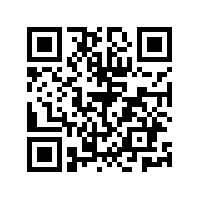 לאתר המכרזים של רשות החדשנות ניתן להשתמש ב-QR  המצורף:שם המאגד תחום פעילותHRIאינטראקציית אדם - רובוטLiquid Biopsyטכנולוגיות לזיהוי מוקדם של מחלות (ביו-מרקרים וחיישנים)בשר מתורבתטכנולוגיות לייעול והוזלת ייצור בשר מתורבתזחל זבוב החיל השחורכלכלה מעגלית סביב זחל זבוב החיל השחור (רבייה, גידול, תחליפי מזון ותוצרי לוואי ופירוק פסולת  TRUST AIכלים להגברת יכולת ההסתמכות על מערכות AI מבוססות רשתות נוירוניות 